У К Р А Ї Н АМИКОЛАЇВСЬКА ОБЛАСТЬМИКОЛАЇВСЬКИЙ РАЙОННОВООДЕСЬКА МІСЬКА РАДАВИКОНАВЧИЙ КОМІТЕТР І Ш Е Н Н Я10 лютого 2021				      № 15			  м. Нова ОдесаПро затвердження розрахунку різниці втарифах на житлово - комунальні послугипо КП "Новоодеський міський водоканал" Відповідно до статті 30 Закону України  “Про місцеве самоврядування в Україні”,  статті 31 Закону України "Про житлово - комунальні послуги", статті 9 Закону України "Про ціни та ціноутворення" та рішення Новоодеської міської ради від 23 грудня 2020 року № 4 "Про продовження терміну дії на 2021 рік Програми соціально - економічного розвитку міста Нова Одеса на 2020 рік та доповнення заходів щодо забезпечення її виконання",  виконавчий комітет міської радиВИРІШИВ:Затвердити розрахунок різниці в тарифах на житлово - комунальні послуги по комунальному підприємству "Новоодеський міський водоканал" за  січень 2021 року в сумі 99600,0 (дев'яносто дев'ять тисяч шістсот грн. 00 коп.) грн. (згідно додатку).Відділу бухгалтерського обліку та звітності апарату виконавчого комітету Новоодеської міської ради (Яркова) здійснити виплату  різниці в тарифах на житлово - комунальні послуги  комунальному підприємству "Новоодеський міський водоканал" за січень 2021 року в сумі 99600,0 (дев'яносто дев'ять тисяч шістсот грн. 00 коп.) грн.Контроль за виконанням даного рішення покласти на заступника міського голови    Злу С.Л.          Міський голова				                    Олександр ПоляковДодатокЗАТВЕРДЖЕНОрішення виконавчого комітетувід 10.02.2021 року №15   Розрахунок різниці в тарифах на житлово - комунальні послугипо комунальному підприємству "Новоодеський міський водоканал"(код ЄДРПОУ  36514389)за січень 2021 рокуКерівник підприємства                  _________               О.Ю. Савченко    Головний бухгалтер                        _________               С.П. Косюга М.П.ПеріодФактичні нарахування згідно із  затвердженими для населення тарифами, куб.м./грн. Фактичні витрати з   надання послуг для населення(повна собівартість),грн.Різниця між фактичними витратами та  фактичними нарахування, грн. Сума, що відшкодована за попередній період, грн.Обсяг заборгованості по різниці в тарифах, грн. Січень 2021 року8300/124500224100,099600,0099600,0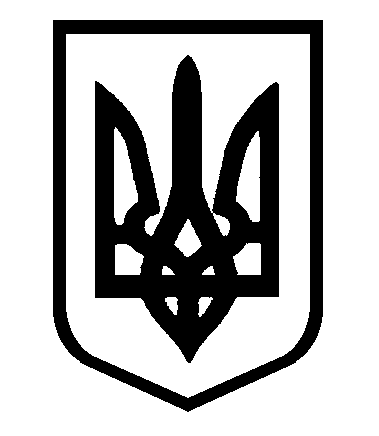 